РЕСПУБЛИКА КАРЕЛИЯПРИОНЕЖСКИЙ МУНИЦИПАЛЬНЫЙ РАЙОНАДМИНИСТРАЦИЯ МЕЛИОРАТИВНОГО СЕЛЬСКОГО ПОСЕЛЕНИЯПОСТАНОВЛЕНИЕОт «11» апреля 2022 года                                                                                             № 23«О внесении изменений в административный регламент предоставления муниципальной услуги «Предоставление земельных участков, находящихся в муниципальной собственности, на торгах»В целях приведения в соответствие с законодательством административного регламента предоставления муниципальной услуги «Предоставление земельных участков, находящихся в муниципальной собственности, на торгах», утвержденного постановлением Администрации Мелиоративного сельского поселения от 28.03.2016 г. № 7,  руководствуясь ст. 39.11, 39.12 Земельного кодекса Российской Федерации, Администрация Мелиоративного сельского поселения ПОСТАНОВЛЯЕТ: Внести следующие изменения в административный регламент предоставления муниципальной услуги «Предоставление земельных участков, находящихся в муниципальной собственности, на торгах», утвержденный постановлением Администрации Мелиоративного сельского поселения от 28.03.2016 г. № 7 (далее – административный регламент): Пункт 2.7.2 административного регламента изложить в следующей редакции: «Исчерпывающий перечень оснований для отказа в предоставлении муниципальной услуги.Основаниями для отказа в предоставлении муниципальной услуги являются:- непредставление необходимых для участия в аукционе документов или представление недостоверных сведений;- при наличии оснований, предусмотренных пунктом 8 статьи 39.11  Земельного кодекса Российской Федерации;- непоступление задатка на дату рассмотрения заявок на участие в аукционе;- наличие сведений о заявителе, об учредителях (участниках), о членах коллегиальных исполнительных органов заявителя, лицах, исполняющих функции единоличного исполнительного органа заявителя, являющегося юридическим лицом, в предусмотренном настоящей статьей реестре недобросовестных участников аукциона;- подача заявки на участие в аукционе лицом, которое в соответствии с Земельным Кодексом Российской Федерации и другими федеральными законами не имеет права быть участником конкретного аукциона, покупателем земельного участка или приобрести земельный участок в аренду;- в соответствии с пунктом 10 статьи 39.11 Земельного кодекса Российской Федерации с заявлением о проведении аукциона в отношении земельного участка, включенного в перечень муниципального имущества, предусмотренные частью 4 статьи 18 Федерального закона от 24.07.2007 № 209-ФЗ «О развитии малого и среднего предпринимательства в Российской Федерации», обратилось лицо, которое не является субъектом малого или среднего предпринимательства, или лицо, в отношении которого не может оказываться поддержка в соответствии с частью 3 статьи 14 указанного Федерального закона.». Пункт 2.8.1 административного регламента изложить в следующей редакции:«Документы и информация, которые заявитель должен предоставить самостоятельно:- заявление о проведении аукциона согласно приложению № 1 к настоящему административному регламенту. К заявлению прилагаются:копия документа, удостоверяющего личность заявителя или личность представителя заявителя;заверенный перевод на русский язык документов о государственной регистрации юридического лица в соответствии с законодательством иностранного государства в случае, если заявителем является иностранное юридическое лицо.».2) Настоящее постановление подлежит официальному опубликованию (обнародованию). Глава Мелиоративного сельского поселения                                            Е.В. Анисимова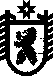 